高雄市立文山高級中學輔導室107學年度第1學期 課程或活動成果報告課程或活動名稱高三「大學參訪」活動高三「大學參訪」活動高三「大學參訪」活動高三「大學參訪」活動高三「大學參訪」活動高三「大學參訪」活動高三「大學參訪」活動高三「大學參訪」活動高三「大學參訪」活動高三「大學參訪」活動高三「大學參訪」活動高三「大學參訪」活動高三「大學參訪」活動高三「大學參訪」活動高三「大學參訪」活動高三「大學參訪」活動高三「大學參訪」活動高三「大學參訪」活動類別■生涯發展教育□技藝教育學程□技藝教育學程□技藝教育學程□技藝教育學程□技藝教育學程□生命教育□生命教育□生命教育□生命教育□生命教育□教師知能□教師知能□教師知能□教師知能□其他□其他□其他類別□性別平等教育□高關懷□高關懷□高關懷□高關懷□高關懷□家庭親職教育□家庭親職教育□家庭親職教育□家庭親職教育□家庭親職教育□弱勢扶助□弱勢扶助□弱勢扶助□弱勢扶助辦理日期10/2710/2710/2710/2710/2710/2710/2710/2710/27活動地點活動地點活動地點活動地點中山大學中山大學中山大學中山大學中山大學協辦單位輔導室輔導室輔導室輔導室輔導室輔導室輔導室輔導室輔導室輔導室輔導室輔導室輔導室輔導室輔導室輔導室輔導室輔導室參與人數(單位：人)校內教師校內教師校內教師校內教師校內學生校內學生校內學生校內學生校內學生校內學生社區民眾、家長社區民眾、家長社區民眾、家長社區民眾、家長社區民眾、家長社區民眾、家長社區民眾、家長合計參與人數(單位：人)222224(人次)24(人次)24(人次)24(人次)24(人次)24(人次)000000026經  費經費項目經費項目經費項目數量數量單位單位單位單價單價單價單價小計小計備註備註備註備註經  費經  費合  計合  計合  計課程或活動目標透過科系座談簡介、系所與校園介紹及導覽，了解大學特色，以作為生涯規劃方向之參考。透過科系座談簡介、系所與校園介紹及導覽，了解大學特色，以作為生涯規劃方向之參考。透過科系座談簡介、系所與校園介紹及導覽，了解大學特色，以作為生涯規劃方向之參考。透過科系座談簡介、系所與校園介紹及導覽，了解大學特色，以作為生涯規劃方向之參考。透過科系座談簡介、系所與校園介紹及導覽，了解大學特色，以作為生涯規劃方向之參考。透過科系座談簡介、系所與校園介紹及導覽，了解大學特色，以作為生涯規劃方向之參考。透過科系座談簡介、系所與校園介紹及導覽，了解大學特色，以作為生涯規劃方向之參考。透過科系座談簡介、系所與校園介紹及導覽，了解大學特色，以作為生涯規劃方向之參考。透過科系座談簡介、系所與校園介紹及導覽，了解大學特色，以作為生涯規劃方向之參考。透過科系座談簡介、系所與校園介紹及導覽，了解大學特色，以作為生涯規劃方向之參考。透過科系座談簡介、系所與校園介紹及導覽，了解大學特色，以作為生涯規劃方向之參考。透過科系座談簡介、系所與校園介紹及導覽，了解大學特色，以作為生涯規劃方向之參考。透過科系座談簡介、系所與校園介紹及導覽，了解大學特色，以作為生涯規劃方向之參考。透過科系座談簡介、系所與校園介紹及導覽，了解大學特色，以作為生涯規劃方向之參考。透過科系座談簡介、系所與校園介紹及導覽，了解大學特色，以作為生涯規劃方向之參考。透過科系座談簡介、系所與校園介紹及導覽，了解大學特色，以作為生涯規劃方向之參考。透過科系座談簡介、系所與校園介紹及導覽，了解大學特色，以作為生涯規劃方向之參考。透過科系座談簡介、系所與校園介紹及導覽，了解大學特色，以作為生涯規劃方向之參考。執行情形
(活動內容)中山大學：中國文學系/外國語文學系/音樂學系/劇場藝術學系/          財務管理學系/資訊管理學系/企業管理學系/物理學系/          化學系/生物科學系/應用數學系/光電工程學系/          材料與光電科學學系/電機工程學系/資訊工程學系/          機械與機電工程學系/政治經濟學系/社會學系/海洋科學系          海洋生物科技暨資源學系/海洋環境及工程學系中山大學：中國文學系/外國語文學系/音樂學系/劇場藝術學系/          財務管理學系/資訊管理學系/企業管理學系/物理學系/          化學系/生物科學系/應用數學系/光電工程學系/          材料與光電科學學系/電機工程學系/資訊工程學系/          機械與機電工程學系/政治經濟學系/社會學系/海洋科學系          海洋生物科技暨資源學系/海洋環境及工程學系中山大學：中國文學系/外國語文學系/音樂學系/劇場藝術學系/          財務管理學系/資訊管理學系/企業管理學系/物理學系/          化學系/生物科學系/應用數學系/光電工程學系/          材料與光電科學學系/電機工程學系/資訊工程學系/          機械與機電工程學系/政治經濟學系/社會學系/海洋科學系          海洋生物科技暨資源學系/海洋環境及工程學系中山大學：中國文學系/外國語文學系/音樂學系/劇場藝術學系/          財務管理學系/資訊管理學系/企業管理學系/物理學系/          化學系/生物科學系/應用數學系/光電工程學系/          材料與光電科學學系/電機工程學系/資訊工程學系/          機械與機電工程學系/政治經濟學系/社會學系/海洋科學系          海洋生物科技暨資源學系/海洋環境及工程學系中山大學：中國文學系/外國語文學系/音樂學系/劇場藝術學系/          財務管理學系/資訊管理學系/企業管理學系/物理學系/          化學系/生物科學系/應用數學系/光電工程學系/          材料與光電科學學系/電機工程學系/資訊工程學系/          機械與機電工程學系/政治經濟學系/社會學系/海洋科學系          海洋生物科技暨資源學系/海洋環境及工程學系中山大學：中國文學系/外國語文學系/音樂學系/劇場藝術學系/          財務管理學系/資訊管理學系/企業管理學系/物理學系/          化學系/生物科學系/應用數學系/光電工程學系/          材料與光電科學學系/電機工程學系/資訊工程學系/          機械與機電工程學系/政治經濟學系/社會學系/海洋科學系          海洋生物科技暨資源學系/海洋環境及工程學系中山大學：中國文學系/外國語文學系/音樂學系/劇場藝術學系/          財務管理學系/資訊管理學系/企業管理學系/物理學系/          化學系/生物科學系/應用數學系/光電工程學系/          材料與光電科學學系/電機工程學系/資訊工程學系/          機械與機電工程學系/政治經濟學系/社會學系/海洋科學系          海洋生物科技暨資源學系/海洋環境及工程學系中山大學：中國文學系/外國語文學系/音樂學系/劇場藝術學系/          財務管理學系/資訊管理學系/企業管理學系/物理學系/          化學系/生物科學系/應用數學系/光電工程學系/          材料與光電科學學系/電機工程學系/資訊工程學系/          機械與機電工程學系/政治經濟學系/社會學系/海洋科學系          海洋生物科技暨資源學系/海洋環境及工程學系中山大學：中國文學系/外國語文學系/音樂學系/劇場藝術學系/          財務管理學系/資訊管理學系/企業管理學系/物理學系/          化學系/生物科學系/應用數學系/光電工程學系/          材料與光電科學學系/電機工程學系/資訊工程學系/          機械與機電工程學系/政治經濟學系/社會學系/海洋科學系          海洋生物科技暨資源學系/海洋環境及工程學系中山大學：中國文學系/外國語文學系/音樂學系/劇場藝術學系/          財務管理學系/資訊管理學系/企業管理學系/物理學系/          化學系/生物科學系/應用數學系/光電工程學系/          材料與光電科學學系/電機工程學系/資訊工程學系/          機械與機電工程學系/政治經濟學系/社會學系/海洋科學系          海洋生物科技暨資源學系/海洋環境及工程學系中山大學：中國文學系/外國語文學系/音樂學系/劇場藝術學系/          財務管理學系/資訊管理學系/企業管理學系/物理學系/          化學系/生物科學系/應用數學系/光電工程學系/          材料與光電科學學系/電機工程學系/資訊工程學系/          機械與機電工程學系/政治經濟學系/社會學系/海洋科學系          海洋生物科技暨資源學系/海洋環境及工程學系中山大學：中國文學系/外國語文學系/音樂學系/劇場藝術學系/          財務管理學系/資訊管理學系/企業管理學系/物理學系/          化學系/生物科學系/應用數學系/光電工程學系/          材料與光電科學學系/電機工程學系/資訊工程學系/          機械與機電工程學系/政治經濟學系/社會學系/海洋科學系          海洋生物科技暨資源學系/海洋環境及工程學系中山大學：中國文學系/外國語文學系/音樂學系/劇場藝術學系/          財務管理學系/資訊管理學系/企業管理學系/物理學系/          化學系/生物科學系/應用數學系/光電工程學系/          材料與光電科學學系/電機工程學系/資訊工程學系/          機械與機電工程學系/政治經濟學系/社會學系/海洋科學系          海洋生物科技暨資源學系/海洋環境及工程學系中山大學：中國文學系/外國語文學系/音樂學系/劇場藝術學系/          財務管理學系/資訊管理學系/企業管理學系/物理學系/          化學系/生物科學系/應用數學系/光電工程學系/          材料與光電科學學系/電機工程學系/資訊工程學系/          機械與機電工程學系/政治經濟學系/社會學系/海洋科學系          海洋生物科技暨資源學系/海洋環境及工程學系中山大學：中國文學系/外國語文學系/音樂學系/劇場藝術學系/          財務管理學系/資訊管理學系/企業管理學系/物理學系/          化學系/生物科學系/應用數學系/光電工程學系/          材料與光電科學學系/電機工程學系/資訊工程學系/          機械與機電工程學系/政治經濟學系/社會學系/海洋科學系          海洋生物科技暨資源學系/海洋環境及工程學系中山大學：中國文學系/外國語文學系/音樂學系/劇場藝術學系/          財務管理學系/資訊管理學系/企業管理學系/物理學系/          化學系/生物科學系/應用數學系/光電工程學系/          材料與光電科學學系/電機工程學系/資訊工程學系/          機械與機電工程學系/政治經濟學系/社會學系/海洋科學系          海洋生物科技暨資源學系/海洋環境及工程學系中山大學：中國文學系/外國語文學系/音樂學系/劇場藝術學系/          財務管理學系/資訊管理學系/企業管理學系/物理學系/          化學系/生物科學系/應用數學系/光電工程學系/          材料與光電科學學系/電機工程學系/資訊工程學系/          機械與機電工程學系/政治經濟學系/社會學系/海洋科學系          海洋生物科技暨資源學系/海洋環境及工程學系中山大學：中國文學系/外國語文學系/音樂學系/劇場藝術學系/          財務管理學系/資訊管理學系/企業管理學系/物理學系/          化學系/生物科學系/應用數學系/光電工程學系/          材料與光電科學學系/電機工程學系/資訊工程學系/          機械與機電工程學系/政治經濟學系/社會學系/海洋科學系          海洋生物科技暨資源學系/海洋環境及工程學系心得與檢討建議1.學生進行校外參訪時，要提醒學生多注意自身安全及禮儀。2.可邀請各班導師協同帶隊。1.學生進行校外參訪時，要提醒學生多注意自身安全及禮儀。2.可邀請各班導師協同帶隊。1.學生進行校外參訪時，要提醒學生多注意自身安全及禮儀。2.可邀請各班導師協同帶隊。1.學生進行校外參訪時，要提醒學生多注意自身安全及禮儀。2.可邀請各班導師協同帶隊。1.學生進行校外參訪時，要提醒學生多注意自身安全及禮儀。2.可邀請各班導師協同帶隊。1.學生進行校外參訪時，要提醒學生多注意自身安全及禮儀。2.可邀請各班導師協同帶隊。1.學生進行校外參訪時，要提醒學生多注意自身安全及禮儀。2.可邀請各班導師協同帶隊。1.學生進行校外參訪時，要提醒學生多注意自身安全及禮儀。2.可邀請各班導師協同帶隊。1.學生進行校外參訪時，要提醒學生多注意自身安全及禮儀。2.可邀請各班導師協同帶隊。1.學生進行校外參訪時，要提醒學生多注意自身安全及禮儀。2.可邀請各班導師協同帶隊。1.學生進行校外參訪時，要提醒學生多注意自身安全及禮儀。2.可邀請各班導師協同帶隊。1.學生進行校外參訪時，要提醒學生多注意自身安全及禮儀。2.可邀請各班導師協同帶隊。1.學生進行校外參訪時，要提醒學生多注意自身安全及禮儀。2.可邀請各班導師協同帶隊。1.學生進行校外參訪時，要提醒學生多注意自身安全及禮儀。2.可邀請各班導師協同帶隊。1.學生進行校外參訪時，要提醒學生多注意自身安全及禮儀。2.可邀請各班導師協同帶隊。1.學生進行校外參訪時，要提醒學生多注意自身安全及禮儀。2.可邀請各班導師協同帶隊。1.學生進行校外參訪時，要提醒學生多注意自身安全及禮儀。2.可邀請各班導師協同帶隊。1.學生進行校外參訪時，要提醒學生多注意自身安全及禮儀。2.可邀請各班導師協同帶隊。整體滿意度非常滿意(90%)非常滿意(90%)滿意(10%)滿意(10%)滿意(10%)滿意(10%)滿意(10%)尚可(  %)尚可(  %)尚可(  %)尚可(  %)尚可(  %)待改進(  %) 待改進(  %) 待改進(  %) 待改進(  %) 備註：備註：承辦人許雅雯許雅雯許雅雯許雅雯許雅雯許雅雯許雅雯處室主任處室主任處室主任處室主任處室主任游秀敏游秀敏游秀敏游秀敏游秀敏游秀敏備註活 動 相 片活 動 相 片活 動 相 片活 動 相 片活 動 相 片活 動 相 片活 動 相 片活 動 相 片活 動 相 片活 動 相 片活 動 相 片活 動 相 片活 動 相 片活 動 相 片活 動 相 片活 動 相 片活 動 相 片活 動 相 片活 動 相 片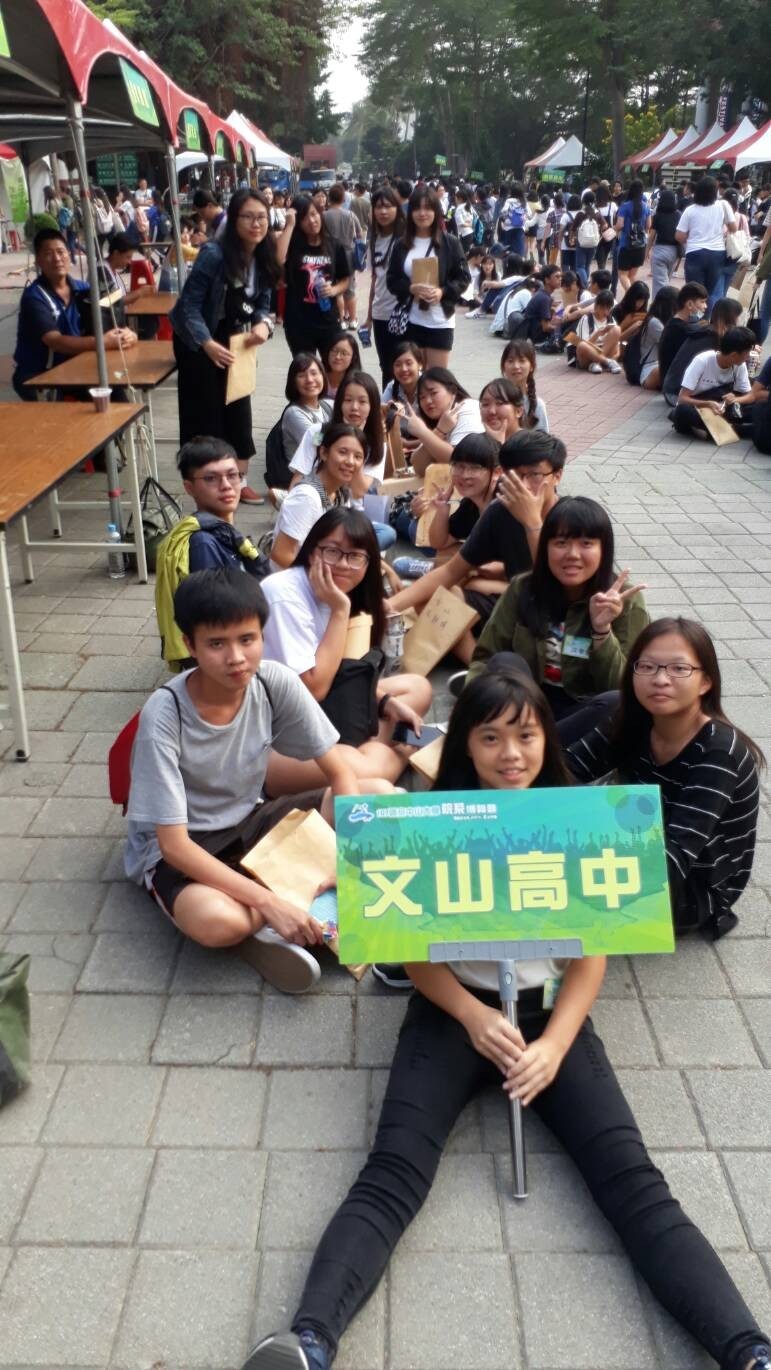 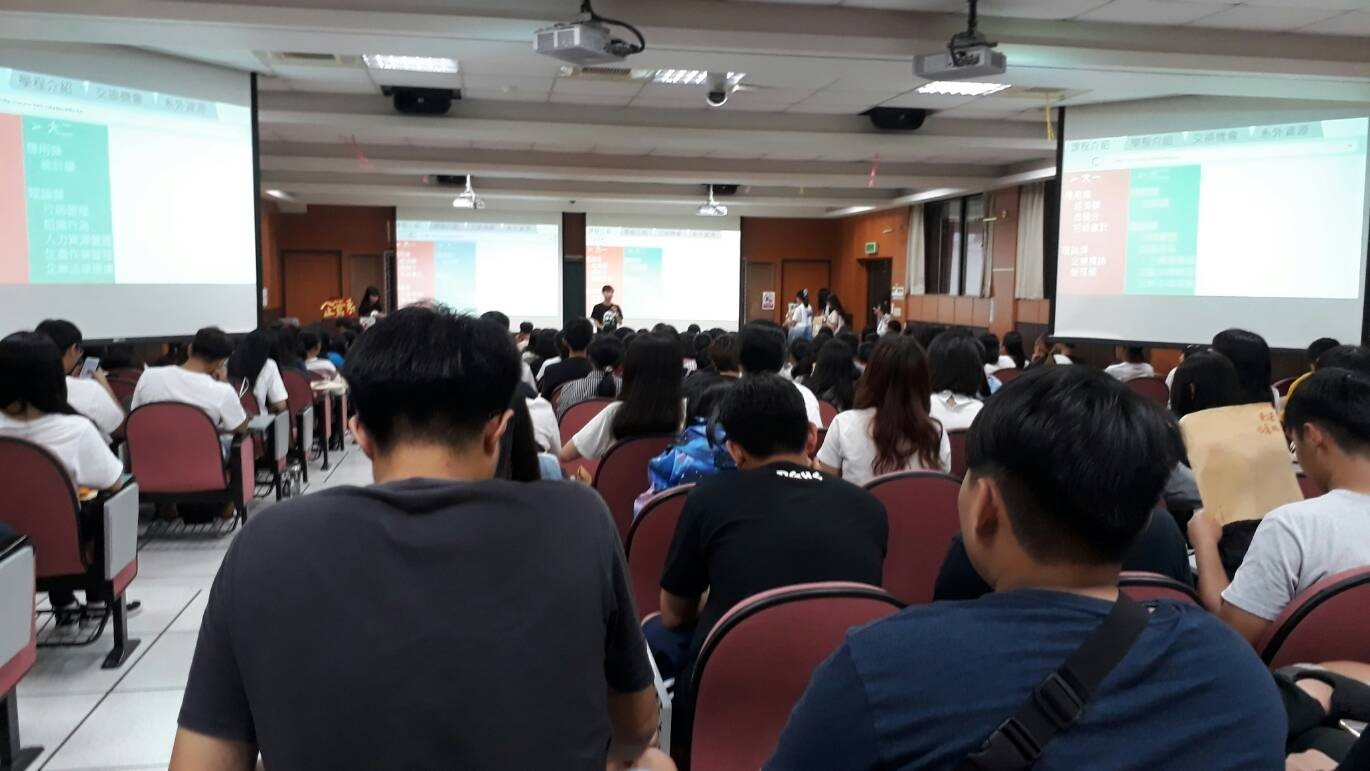 說明：攤位闖關活動說明：攤位闖關活動說明：攤位闖關活動說明：攤位闖關活動說明：攤位闖關活動說明：攤位闖關活動說明：攤位闖關活動說明：攤位闖關活動說明：校系說明說明：校系說明說明：校系說明說明：校系說明說明：校系說明說明：校系說明說明：校系說明說明：校系說明說明：校系說明說明：校系說明說明：校系說明